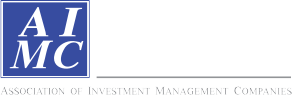 Return and Risk statistics for Thailand Mutual fundsReturn and Risk statistics for Thailand Mutual fundsReturn and Risk statistics for Thailand Mutual fundsReturn and Risk statistics for Thailand Mutual fundsReturn and Risk statistics for Thailand Mutual fundsAIMC CategoryFund of Property Fund - ForeignThai Mixed (between free and lease hold)Fund of Property fund -Thai and ForeignEmerging MarketMid Term Government BondVietnam EquityLTFReturn and Risk statistics for Thailand Mutual fundsข้อตกลงและเงื่อนไขของข้อมูลเปรียบเทียบผลการดำเนินงานแบบเปอร์เซ็นต์ไทล์(Disclaimer of Peer group Fund Performance)ผลการดำเนินงานในอดีตของกองทุน มิได้เป็นสิ่งยืนยันถึงผลการดำเนินงานในอนาคตผู้ลงทุนสามารถดูข้อมูลฉบับเต็มได้ที่ www.aimc.or.thผลการดำเนินงานของกองทุนที่การเปรียบเทียบแบ่งตามประเภทกองทุนรวมภายใต้ข้อกำหนดของสมาคมบริษัทจัดการลงทุน โดยกองทุนที่จะถูกเปรียบเทียบผลการดำเนินงานในแต่ละช่วงเวลากับกองทุนประเภทเดียวกันในระดับเปอร์เซ็นต์ไทล์ (Percentiles) ต่างๆ โดยแบ่งออกเป็น 5th Percentile	แสดงผลการดำเนินงานของกองทุนอันดับที่ 5 เปอร์เซ็นต์ไทล์ (Top 5% performance)25th Percentile	แสดงผลการดำเนินงานของกองทุนอันดับที่ 25 เปอร์เซ็นต์ไทล์ (Top 25% performance)50th Percentile	แสดงผลการดำเนินงานของกองทุนอันดับที่ 50 เปอร์เซ็นต์ไทล์ (Median performance)75th Percentile	แสดงผลการดำเนินงานของกองทุนอันดับที่ 75 เปอร์เซ็นต์ไทล์ (Bottom 25% performance)95th Percentile	แสดงผลการดำเนินงานของกองทุนอันดับที่ 95 เปอร์เซ็นต์ไทล์ (Bottom 5% performance)ผลตอบแทนที่มีอายุเกินหนึ่งปีนั้นมีการแสดงเป็นผลตอบแทนต่อปี เมื่อผู้ลงทุนทราบผลตอบแทนของกองทุนที่ลงทุน สามารถนำไปเปรียบเทียบกับเปอร์เซ็นต์ไทล์ตามตาราง จะทราบว่ากองทุนที่ลงทุนนั้นอยู่ในช่วงที่เท่าใดของประเภทกองทุนรวมนั้นAIMC CategoryPeer Percentile3M6M1Y3Y5Y10Y3M6M1Y3Y5Y10Y5th Percentile2.222.262.8510.318.9917.182.082.112.195.736.2112.5225th Percentile0.41-1.64-6.048.966.9515.284.445.875.979.259.6314.04Aggressive Allocation50th Percentile-1.66-3.55-8.817.586.3313.8910.0411.3011.3010.9210.8515.6775th Percentile-2.70-4.44-11.536.444.8812.4311.9412.6712.4411.4211.3716.2895th Percentile-4.88-8.46-17.380.422.4910.8614.8014.6314.4412.2812.5417.255th Percentile5.92-0.82-10.859.03-6.958.6810.059.618.688.7225th Percentile2.47-3.51-11.936.54-6.959.1110.4910.129.698.72ASEAN Equity50th Percentile1.04-5.99-12.093.42-6.9510.3711.1711.5010.958.7275th Percentile-0.28-7.99-14.10-2.73-6.9511.1511.8112.0911.098.7295th Percentile-0.88-9.22-16.65-7.65-6.9513.9013.7513.5711.208.725th Percentile10.15-5.15-13.3512.236.579.2813.5214.1513.969.8110.8712.0625th Percentile7.78-6.91-14.518.556.258.6414.4215.4014.4411.7711.5214.78Asia Pacific Ex Japan50th Percentile5.91-8.21-17.536.843.526.4817.2117.3116.5313.2013.4116.2175th Percentile3.32-10.60-21.564.791.474.9819.4119.4618.5614.4414.9017.6695th Percentile-0.58-18.41-25.66-1.590.063.6021.2320.6823.6315.2015.8218.905th Percentile-17.98-18.74-10.086.49-18.0738.2131.5926.9424.5927.4625th Percentile-18.12-19.17-10.264.95-18.5340.2232.6127.5124.7827.71Commodities Energy50th Percentile-18.95-22.23-11.212.44-19.6540.4032.9727.8325.0428.1775th Percentile-21.67-23.18-14.401.39-19.9541.3733.4729.3025.4528.5395th Percentile-22.32-23.69-15.45-0.58-20.2244.1435.1330.2028.6529.335th Percentile6.865.84-2.923.730.023.286.647.567.4410.4110.8514.9525th Percentile6.265.18-3.732.95-0.742.817.568.418.5210.8011.2214.99Commodities Precious Metals50th Percentile5.954.49-4.302.33-0.902.219.689.649.1711.3811.8315.0475th Percentile1.680.61-5.540.07-1.391.6110.4710.189.7211.7512.1915.0995th Percentile0.89-0.02-6.10-0.74-2.241.1410.5410.339.8311.9012.4215.125th Percentile0.610.290.083.823.625.361.371.381.261.030.890.7125th Percentile0.520.11-0.953.143.164.941.932.102.111.781.862.24Conservative Allocation50th Percentile0.15-0.26-1.752.622.474.052.262.602.492.442.152.6375th Percentile-0.05-0.49-2.311.742.092.862.853.243.162.702.323.4495th Percentile-0.69-1.15-2.760.841.301.563.043.373.243.353.114.265th Percentile5.342.18-1.225.403.277.041.651.891.903.613.524.39Emerging Market Bond25th Percentile4.261.36-2.094.672.956.892.212.482.605.615.115.07Discretionary F/X Hedge or50th Percentile3.230.95-2.592.902.036.702.933.023.346.526.465.92Unhedge75th Percentile75th Percentile2.860.35-4.561.340.806.524.614.444.536.737.446.7795th Percentile95th Percentile2.55-0.62-6.271.12-0.266.374.985.445.287.038.127.455th Percentile5th Percentile-3.95-2.07-4.6324.0210.1513.0517.6918.8718.9814.5116.8919.8425th Percentile25th Percentile-3.95-2.12-5.2723.9610.1112.7418.0519.1119.2814.9317.1019.98Energy	50th PercentileEnergy	50th Percentile-3.95-2.43-5.8022.839.6612.3518.1119.1519.3614.9717.2220.1675th Percentile75th Percentile-3.98-2.89-6.0322.699.2111.9518.1919.2019.5115.0117.2520.3595th Percentile95th Percentile-4.57-3.65-12.2922.519.1611.6418.2519.2420.7115.0317.2620.49AIMC CategoryPeer Percentile3M6M1Y3Y5Y10Y3M6M1Y3Y5Y10Y5th Percentile1.00-0.81-4.8513.239.8218.598.148.898.888.618.2811.8925th Percentile-0.83-2.60-7.549.928.7116.9810.3411.1610.859.8910.0515.07Equity General50th Percentile-1.96-3.98-10.338.807.3315.9511.4712.4812.0811.0911.0016.2075th Percentile-3.75-5.22-14.377.235.5313.4312.3813.3613.0112.0711.7616.8195th Percentile-5.54-8.47-20.433.672.9310.4213.7014.5114.5014.7614.4418.175th Percentile-0.44-1.78-4.1914.309.3018.4110.7012.0911.8310.2610.4815.1325th Percentile-0.63-2.24-5.7711.857.7917.1111.3812.5812.1910.7910.7315.62Equity Large Cap50th Percentile-1.05-2.98-7.1410.376.9616.3811.8312.9912.4611.1111.2516.1175th Percentile-2.15-4.10-9.138.775.6715.5412.5013.7913.5411.3811.6516.3995th Percentile-3.21-5.46-11.608.004.7614.8413.1114.2614.4112.8213.1816.955th Percentile-5.71-5.46-17.747.648.8911.9112.0012.2013.5612.5925th Percentile-7.22-6.66-20.303.458.0513.5013.7014.5315.3313.21Equity Small - Mid Cap50th Percentile-8.12-7.88-21.252.226.9914.5514.8315.1015.3713.9975th Percentile-8.85-10.17-24.450.875.9315.2515.0315.2316.5514.7795th Percentile-10.84-11.14-27.940.175.0815.8515.8516.2519.1515.395th Percentile-0.64-7.84-6.395.775.616.1413.9412.5712.629.6711.6915.3825th Percentile-1.09-8.82-9.024.032.795.6914.7013.0912.9310.1612.2915.83European Equity50th Percentile-2.59-10.18-10.283.411.375.1215.5114.2714.1311.2112.6416.3875th Percentile-2.94-13.12-15.721.730.624.5517.8015.8815.0812.2612.8316.9395th Percentile-7.29-18.53-17.27-1.03-0.604.1019.3516.9915.5413.5813.0817.385th Percentile5.230.31-1.837.274.079.082.552.352.704.366.628.7125th Percentile1.86-1.66-3.713.811.556.284.444.454.785.026.7711.16Foreign Investment Allocation50th Percentile0.58-3.40-6.952.640.355.306.566.357.716.358.5511.2975th Percentile-0.15-5.29-9.042.12-1.054.319.728.879.287.4510.3012.2295th Percentile-2.89-11.16-19.25-0.87-3.093.1721.0616.9018.2911.9712.0915.925th Percentile4.766.6512.0112.6112.934.264.824.526.665.8325th Percentile1.966.3811.4710.7312.134.385.064.617.175.92Fund of Property Fund - Thai50th Percentile1.616.1710.079.7010.914.545.384.668.626.6475th Percentile0.745.619.148.338.304.655.554.959.317.3395th Percentile-0.184.086.896.206.956.386.715.859.677.615th Percentile2.061.161.501.552.684.261.301.401.532.392.522.8925th Percentile1.570.450.290.690.834.041.591.981.812.863.354.04Global Bond Discretionary F/XHedge or Unhedge50th Percentile0.91-0.410.06-0.04-0.053.882.292.242.063.364.514.9875th Percentile0.53-1.05-1.40-1.01-0.283.173.773.093.793.734.545.9495th Percentile-3.77-5.21-5.69-3.66-2.901.655.186.256.336.476.397.135th Percentile2.031.830.232.873.431.021.011.942.492.7225th Percentile1.951.03-0.152.162.971.912.051.972.522.88Global Bond Fully F/X Hedge50th Percentile1.890.77-0.971.272.402.212.142.242.553.0875th Percentile1.350.17-1.601.031.962.542.202.462.753.1095th Percentile0.41-0.70-14.700.841.612.642.5312.862.903.12AIMC CategoryPeer Percentile3M6M1Y3Y5Y10Y3M6M1Y3Y5Y10Y5th Percentile5.42-2.350.2810.125.439.2811.9311.6011.038.519.4211.3825th Percentile1.87-4.56-5.226.623.368.3614.5613.1412.429.6810.1312.59Global Equity50th Percentile-0.10-7.28-9.794.742.447.9817.4515.4213.8210.7210.9813.4475th Percentile-1.69-10.72-13.193.55-3.076.2721.8818.8317.1511.8214.2815.1495th Percentile-5.83-12.88-18.08-0.60-9.330.6227.6423.8721.5422.9225.8317.105th Percentile1.38-1.891.297.748.1213.6417.6514.6113.9411.2915.9714.1125th Percentile0.38-3.660.576.677.3413.0719.8316.8515.9513.0416.0714.43Health Care50th Percentile-0.43-6.29-2.135.786.3612.3620.6217.3816.3814.4916.2014.8475th Percentile-4.88-6.60-4.034.275.3811.6421.6618.3617.2915.1916.3215.2595th Percentile-6.12-7.15-5.240.294.5911.0722.5719.1925.3115.9916.4215.575th Percentile0.720.610.996.522.722.051.783.7925th Percentile0.53-0.340.536.513.162.552.224.12High Yield Bond50th Percentile0.49-0.39-1.086.465.033.713.094.5575th Percentile-0.61-1.28-1.094.395.093.863.364.5695th Percentile-3.17-3.81-3.503.675.134.354.044.565th Percentile8.43-8.34-11.419.0811.1113.4814.8913.4616.0716.9225th Percentile5.49-13.37-11.838.6110.5114.8715.0414.3416.3117.02India Equity50th Percentile2.05-13.97-16.296.939.7615.1316.3315.8017.0417.1475th Percentile0.21-15.23-19.726.109.0217.0318.8118.0817.4017.2695th Percentile-1.17-16.87-20.984.148.4220.7020.3224.8717.6217.365th Percentile-4.28-7.03-8.399.857.965.3016.1515.6315.3313.1012.8119.1825th Percentile-4.82-7.54-9.586.397.535.3017.4016.5215.9514.6114.7519.18Japan Equity50th Percentile-5.39-11.20-13.975.375.785.3021.1718.7117.6214.8715.0819.1875th Percentile-6.91-14.44-18.682.822.655.3022.0219.0918.5515.3515.2519.1895th Percentile-9.92-19.75-22.59-1.311.745.3025.4323.4821.5419.3617.5519.185th Percentile2.442.141.303.644.083.550.960.870.901.661.561.2125th Percentile1.461.341.273.303.463.231.001.021.282.012.391.70Long Term General Bond50th Percentile0.10-0.550.842.743.032.811.561.681.822.582.892.3175th Percentile-0.54-1.07-3.562.112.662.402.372.011.833.443.682.9295th Percentile-1.02-1.93-4.831.612.182.083.353.073.134.495.213.405th Percentile0.850.981.351.942.792.840.190.180.210.330.400.4425th Percentile0.670.741.051.672.422.400.230.240.230.460.530.63Mid Term General Bond50th Percentile0.600.650.871.492.162.200.280.290.300.530.590.7175th Percentile0.520.540.741.211.981.880.370.340.370.650.710.8395th Percentile0.400.410.540.951.571.590.720.640.610.851.021.385th Percentile0.47-0.37-2.056.775.7111.663.503.553.683.413.256.4625th Percentile-0.12-0.80-3.455.674.8610.784.264.484.534.194.028.44Moderate Allocation50th Percentile-0.41-1.39-4.294.423.749.645.996.426.546.296.019.4775th Percentile-1.06-2.67-5.873.683.118.417.337.977.867.007.1210.1795th Percentile-2.24-4.24-11.702.432.595.478.809.559.488.938.0911.13AIMC CategoryPeer Percentile3M6M1Y3Y5Y10Y3M6M1Y3Y5Y10Y5th Percentile0.380.681.211.311.561.700.030.030.030.030.110.1925th Percentile0.300.561.031.121.391.630.040.040.040.040.110.20Money Market General50th Percentile0.290.520.920.981.251.530.050.050.050.040.120.2075th Percentile0.240.430.760.851.091.370.060.060.050.050.130.2195th Percentile0.210.390.680.670.971.260.060.060.060.050.150.225th Percentile0.330.631.171.181.411.680.040.030.030.030.090.1825th Percentile0.310.571.081.111.341.570.050.040.040.040.090.20Money Market Government50th Percentile0.290.530.970.971.211.510.050.050.040.040.100.2075th Percentile0.260.480.890.941.151.470.050.050.050.050.110.2195th Percentile0.250.470.840.911.111.430.090.080.070.060.130.215th Percentile-0.43-1.76-5.0512.977.8817.4311.9813.5013.0510.9511.4216.2925th Percentile-0.47-1.84-5.2112.877.6617.3012.0313.6713.1511.1011.4816.47SET 50 Index Fund50th Percentile-0.53-1.96-5.4312.497.4317.0312.2113.8113.3111.1911.6016.5075th Percentile-0.66-2.17-5.8212.056.9716.6812.2313.8313.3211.2011.6516.5295th Percentile-0.70-2.27-6.0111.766.7316.2612.2613.8513.3311.2111.7016.535th Percentile0.510.871.501.632.092.290.050.040.040.040.120.1925th Percentile0.410.701.281.391.712.040.060.060.060.050.140.21Short Term General Bond50th Percentile0.350.641.201.291.621.830.080.070.070.080.170.2775th Percentile0.310.591.051.151.501.650.140.130.130.150.220.3595th Percentile0.280.500.860.831.241.460.210.170.150.380.500.735th Percentile0.410.550.951.131.521.670.040.040.040.040.110.1925th Percentile0.270.490.900.991.301.540.070.060.060.060.110.22Short Term Government Bond50th Percentile0.240.400.690.751.131.460.090.080.070.080.180.2475th Percentile0.210.370.540.601.001.240.130.130.150.190.310.2795th Percentile0.140.250.390.440.731.030.230.230.220.300.471.965th Percentile1.53-2.050.2015.3212.9018.0815.0914.0010.7411.0925th Percentile-0.33-4.96-4.2611.139.1521.7317.9316.7411.1911.21US Equity50th Percentile-1.43-5.60-5.209.978.2922.1518.5317.2111.5111.6375th Percentile-3.81-9.91-6.716.665.6322.7919.9617.9313.0213.0495th Percentile-5.82-12.96-11.324.844.0826.3322.8420.8414.8913.935th Percentile11.08-1.85-14.1415.298.598.1718.2118.0719.4211.4613.6717.5025th Percentile8.00-5.68-16.9110.904.347.4919.6419.9819.8314.4816.2417.67Greater China Equity50th Percentile6.28-8.26-18.609.163.156.6522.2222.6621.2015.7419.4617.9075th Percentile2.11-10.17-23.045.712.464.7523.3024.0222.1016.6421.3021.5595th Percentile-0.09-14.92-26.90-1.111.613.2325.3627.2224.9317.9423.9824.465th Percentile2.923.5410.8514.9516.0612.034.768.068.574.695.379.3325th Percentile0.001.723.868.4011.799.089.1110.9210.947.809.6212.44Thai Free Hold50th Percentile-1.71-1.46-2.670.53-1.646.7810.8516.1815.3210.2211.8613.6175th Percentile-3.20-5.48-6.64-7.86-4.55-3.8423.7725.7323.3413.7619.4615.8195th Percentile-16.34-10.44-24.06-18.94-12.64-3.9839.5638.6337.7631.1963.3420.23